LIGO Laboratory / LIGO Scientific CollaborationLIGO- E1300841-v2	                 LIGO                   Date (fixed)
aLIGO HEPI H1 ETMY Assembly Validation ReportE1300841Hugh Radkins, Hugo Paris, Fabrice Matichard for the SEI TeamDistribution of this document:Advanced LIGO ProjectThis is an internal working noteof the LIGO LaboratoryContents1.Introduction	42.Sub-Components Testing	43.Load Cells assembly--BSC10	44.Boot Location—Test Not Performed, HR	65.Check Stops Gaps—Test Not Performed, HR	76.Gaps check—Test Not Performed, HR	77.IPS Centering-BSC10	88.Sensor ASD	99.SUS-watchdogs interaction test—BSC10 Test not performed	1010.Static Test local drive-BSC10	1011.Linearity Test/Range of motion in the local basis	1112.Actuator Plate to Shields gap—Test Not Performed, HR	1213.Valve Check—BSC-10, Test Not Performed	1314.Local-to-local measurements	1315. Alignment offsets:	16IntroductionThis document summarizes the steps to be done to validate HEPI assemblies.  Corresponding reports must be posted in :LIGO-E1300454: aLIGO HEPI Testing ReportsSub-Components TestingKaman Inductive Position Sensors: calibration, linearity, factory data, noise measurements (E0900426 – HEPI Kaman Sensor Receiving Analysis - Results posted in the SVN )HEPI actuator linearity test (E1100338 – aLIGO HEPI Actuators Test Results)L4C test (Q0900007)Load Cells assembly--BSC10BSC HEPI load cell capacity → 3000 lbsHAM HEPI load cell capacity → 2000 lbsAcceptance criteria:The values must not exceed 80% of the load cell capacity (2400lbs for BSC and 1600lbs for HAM).Test result:	Passed: X	Failed:          .Boot Location—Test Not Performed, HRAcceptance criteria:Test result:	Passed:       	Failed:          .Check Stops Gaps—Test Not Performed, HRThe stops must not touch the boot. There is 15 stops per boot, 5 per F bracket.Test result:	Passed:        	Failed:          Gaps check—Test Not Performed, HRFour  particular gaps need to be check.Acceptance criteria:a 0.08” shim must fit in these two gapsIssues/difficulties/comments regarding this test: Gap#1 is tricky to reach. At LASTI, the solution found was to tape the shim to an extension (rod, rigid ruler, etc.). Gap#2 should be reachable by hand.Gap#3 and 4 are tricky, but should also be doable (no picture)Test result:	Passed:        	Failed:          .IPS Centering-BSC10Scripts files for processing and plotting in SVN at: /SeiSVN/seismic/HEPI/Common/Testing_Functions_HEPI/Offset_STD_IPS_Readback_HEPI.mData in SVN at: /ligo/svncommon/SeiSVN/seismic/HEPI/H1/ETMY/Data/Static_Tests/LHO_HPI_ETMY_IPS_Read_Back_Unlocked_20140312_11:30.matAll the loops must be turned off during this test.Test result:	Passed:    X   	Failed:          Sensor ASDScripts files for processing and plotting in SVN at: /SeiSVN/seismic/HEPI/Common/Testing_Functions_HEPI/ASD_Measurements_Local_HEPI.mData in SVN at:SeiSVN/seismic/HEPI/H1/ETMY/Data/Spectra/Undamped/H1_HPI_BSC10_ASD_m_IPS_L4C_20140318_08:04:50.matFigures in SVN at:/SeiSVN/seismic/HEPI/H1/ETMY/Data/Figures/Spectra/Undamped/H1_HPI_BSC10_ASD_m_IPS_L4C_20140318_08:04:50.fig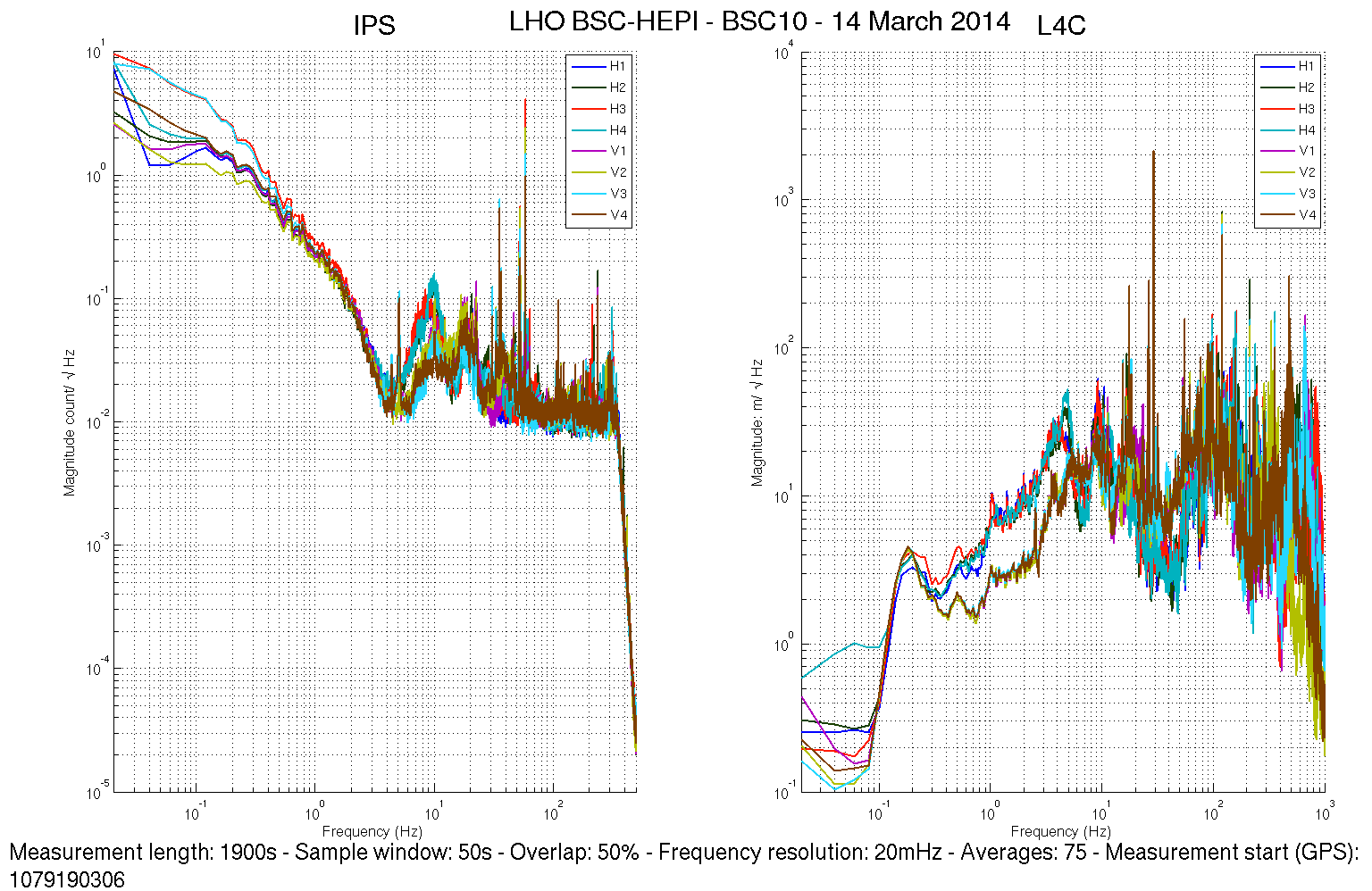 Issues/difficulties/comments regarding this test:Measurements were performed with ISI Lock.Acceptance criteria: ??????Test result:	Passed:   ?   	Failed:          .SUS-watchdogs interaction test—BSC10 Test not performedThis test will be obsolete very soon, as the payload-HEPI WD connection is planned for removal.. Set up a zero value on the payload watchogs.. Check that the payload watchdog screen of HEPI tripped.. In the payload watchdog screen, click on the OVERRIDE button and reset the watchdog.. Do the same process for all the payloadsAcceptance criteria:The HEPI must trip when the payload watchdogs are trippedThe HEPI watchdogs could be reset when the OVERRIDE button is ONTest result:	Passed:        	Failed:          .When this test is done, reset everything (OVERRIDE button OFF, put back the value on the payload watchdog).Static Test local drive-BSC10Scripts files for processing in SVN at: /SeiSVN/seismic/HEPI/Common/Testing_Functions_HEPI/Static_Test_Local_Basis_HEPI.mData File: /SeiSVN/seismic/HEPI/H1/ETMY/Data/Static_tests/LHO_HPI_BSC10_Offset_Local_Drive_20140313.mat. Drive of 5000 countsTable - Main couplings and cross couplingsIssues/difficulties encountered during this test: Acceptance criteria:Test result:	Passed:    X   	Failed:          .Linearity Test/Range of motion in the local basisRan Range of Motion Script and it reported 'Short Range of Motion on V2'However, the data viewer suggests all the IPS respond very similarly and I'd say the script is not evaluating this properly.  Using possibly an old version (Vincent era, from H2 ETMy.)Scripts files for processing and plotting in SVN at: /SeiSVN/seismic/HEPI/Common/Testing_Functions_HEPI/Linearity_Test_Awgstream_HEPI.mData in SVN at:SeiSVN/seismic/HEPI/H1/ETMY/Data/Linearity_Test/ LHO_HPI_BSC10_Linearity_test_20140319T115413.matFigures in SVN at:	/SeiSVN/seismic/HEPI/H1/ETMY/Data/Figures/Linearity_Test/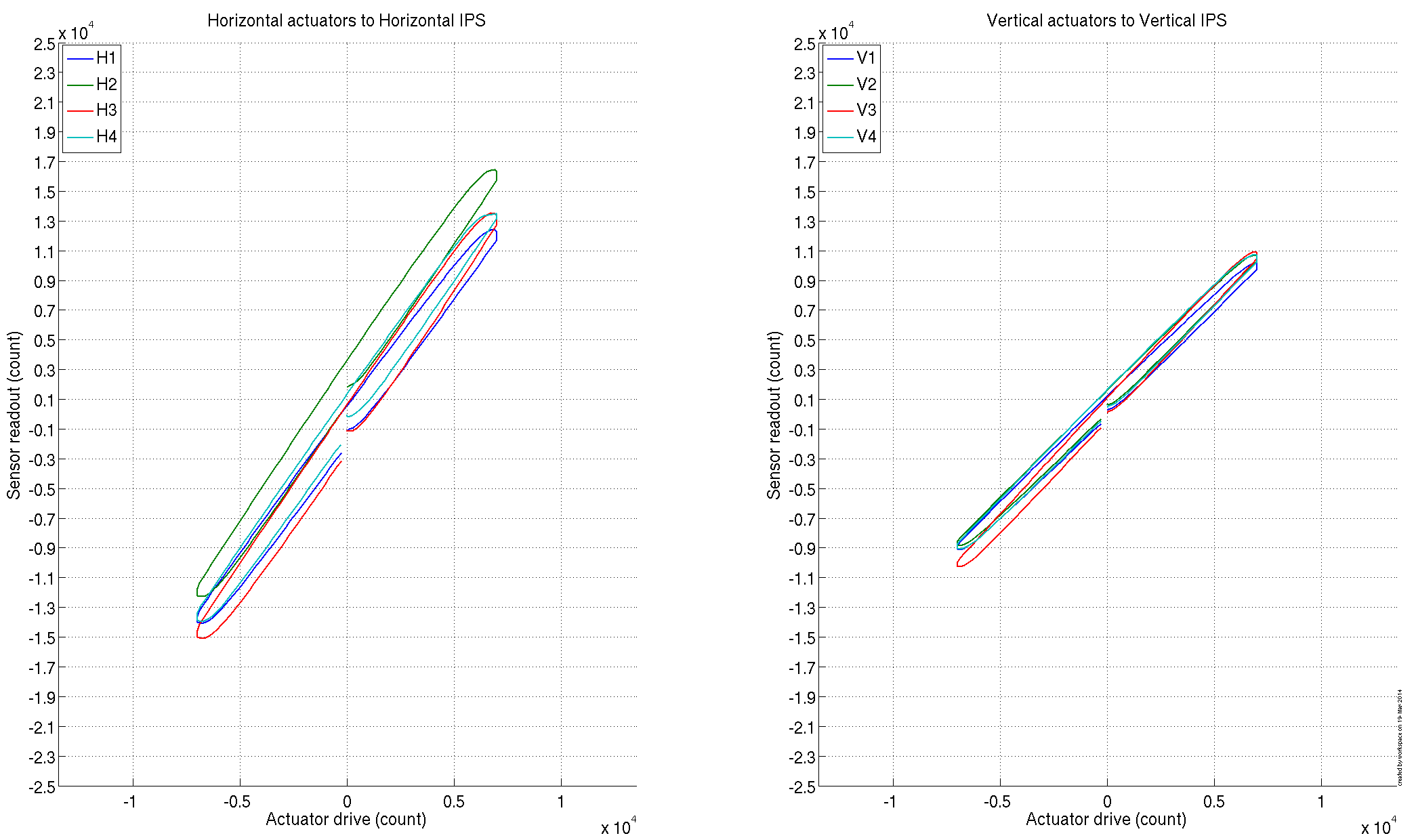 Issues/difficulties encountered during this test: Acceptance criteria:???????Test result: Looks Good	Passed:    ?   	Failed:          .Actuator Plate to Shields gap—Test Not Performed, HRPerform this test ONLY if the range of motion test failed.Three gaps per actuator need to be checked. Acceptance criteria:A 0.1” shim must fit into the gap #1A 0.05 shim must fit into gap #2 and #3Test result:	Passed:        	Failed:          Valve Check—BSC-10, Test Not PerformedScripts files for processing and plotting in SVN at: /SeiSVN/seismic/HEPI/H1//Scripts/Valve_Check/plot_valve_check.mData in SVN at:SeiSVN/seismic/HEPI/H1//Data/Spectra/Undamped//SeiSVN/seismic/HEPI/H1//Scripts/Valve_CheckFigures in SVN at:/SeiSVN/seismic/HEPI/H1//Scripts/Valve_CheckAcceptance criteria: ????Test result:	Passed:       	Failed:          .Local-to-local measurements*: Values Need to be updatedData files in SVN at: /SeiSVN/seismic/HEPI/H1/ETMY/Data/Transfer_Functions/Measurements/Undamped/LHO_HPI_BSC10_Data_L2L_2mHz_10mHz_20140322-071150.matLHO_HPI_BSC10_Data_L2L_10mHz_100mHz_20140322-042942.matLHO_HPI_BSC10_Data_L2L_100mHz_700mHz_20140322-013656.matLHO_HPI_BSC10_Data_L2L_700mHz_10Hz_20140321-220929.matLHO_HPI_BSC10_Data_L2L_10Hz_100Hz_20140321-201940.matLHO_HPI_BSC10_Data_L2L_100Hz_500Hz_20140321-191021.matLHO_HPI_BSC10_Data_L2L_500Hz_1000Hz_20140321-165354.matData is called by Case #4 of:
/ligo/svncommon/SeiSVN/seismic/HEPI/H1/ETMY/Data/Transfer_Functions/Measurements/Undamped/Measurements_List_H1_HPI_ETMY.mData collection script files:/SeiSVN/seismic/HEPI/Common//Transfer_Function_Scripts/Run_TF_L2L_500Hz_1000Hz_HEPI.mRun_TF_L2L_100Hz_500Hz_HEPI.mRun_TF_L2L_10Hz_100Hz_HEPI.mRun_TF_L2L_700mHz_10Hz_HEPI.mRun_TF_L2L_100mHz_700mHz_HEPI.mRun_TF_L2L_10mHz_100mHz_HEPI.mRun_TF_L2L_2mHz_10mHz_HEPI.mScripts files for processing and plotting in SVN at: /SeiSVN/seismic/HEPI/H1/ETMY/Scripts/Control_Scripts/Version_5/Step_1_TF_Loc_to_Loc_H1_HEPI_ETMY.m Figures in SVN at:/SeiSVN/seismic/HEPI/H1/ETMY/Data/ Figures/Transfer_Functions/Measurements/Undamped/H1_HPI_ETMY_TF_L2L_Raw_from_ACT_to_IPS_2014_03_21.figH1_HPI_ETMY_TF_L2L_Raw_from_ACT_to_L4C_2014_03_21.figStorage of measured transfer functions in the SVN at:/SeiSVN/seismic/HEPI/H1/ETMY/Data/Transfer_Functions/Simulations/Undamped/H1_HPI_ETMY_TF_L2L_Raw_2014_03_21.matThe local-to-local transfer functions are presented below. 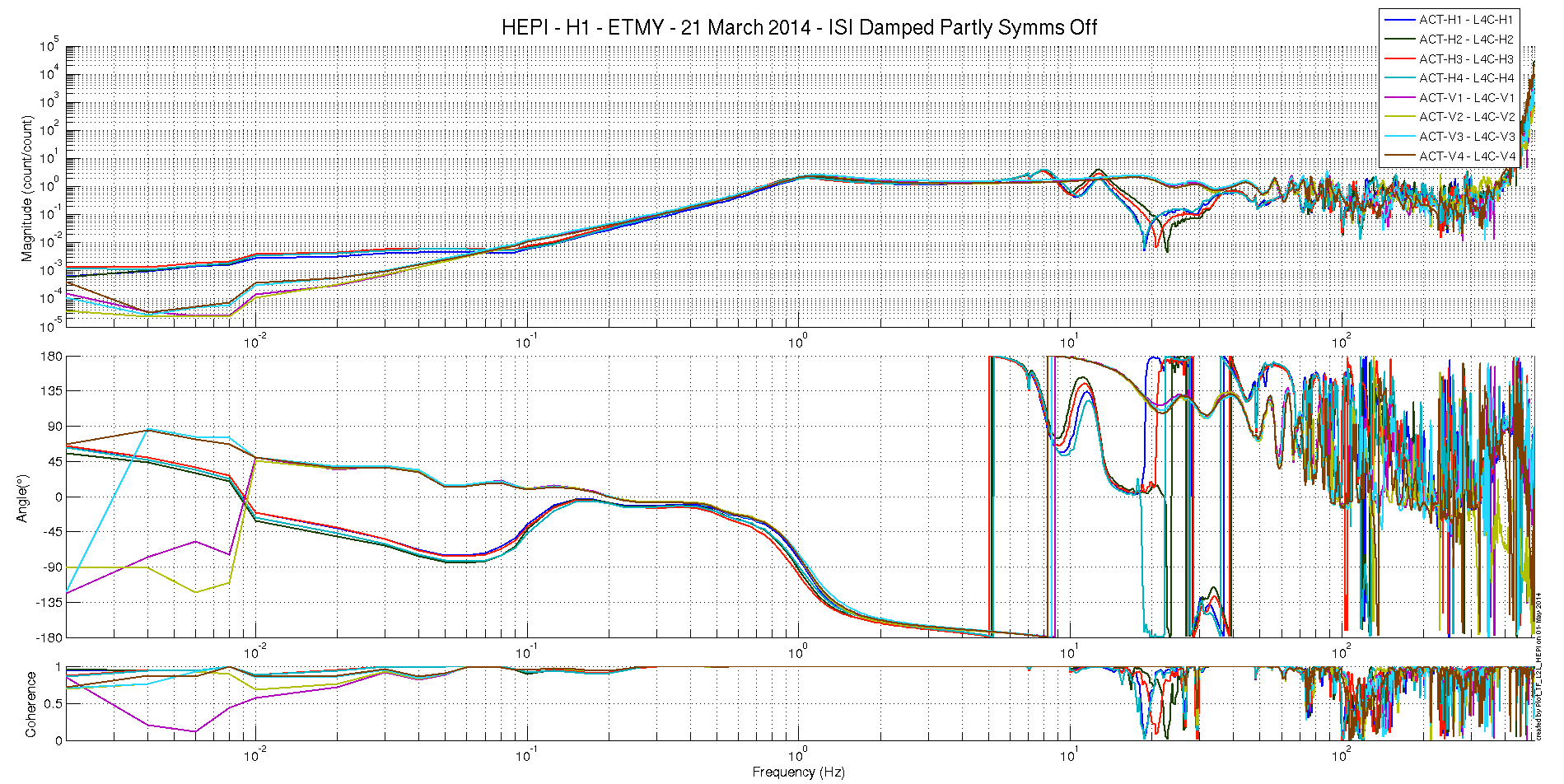 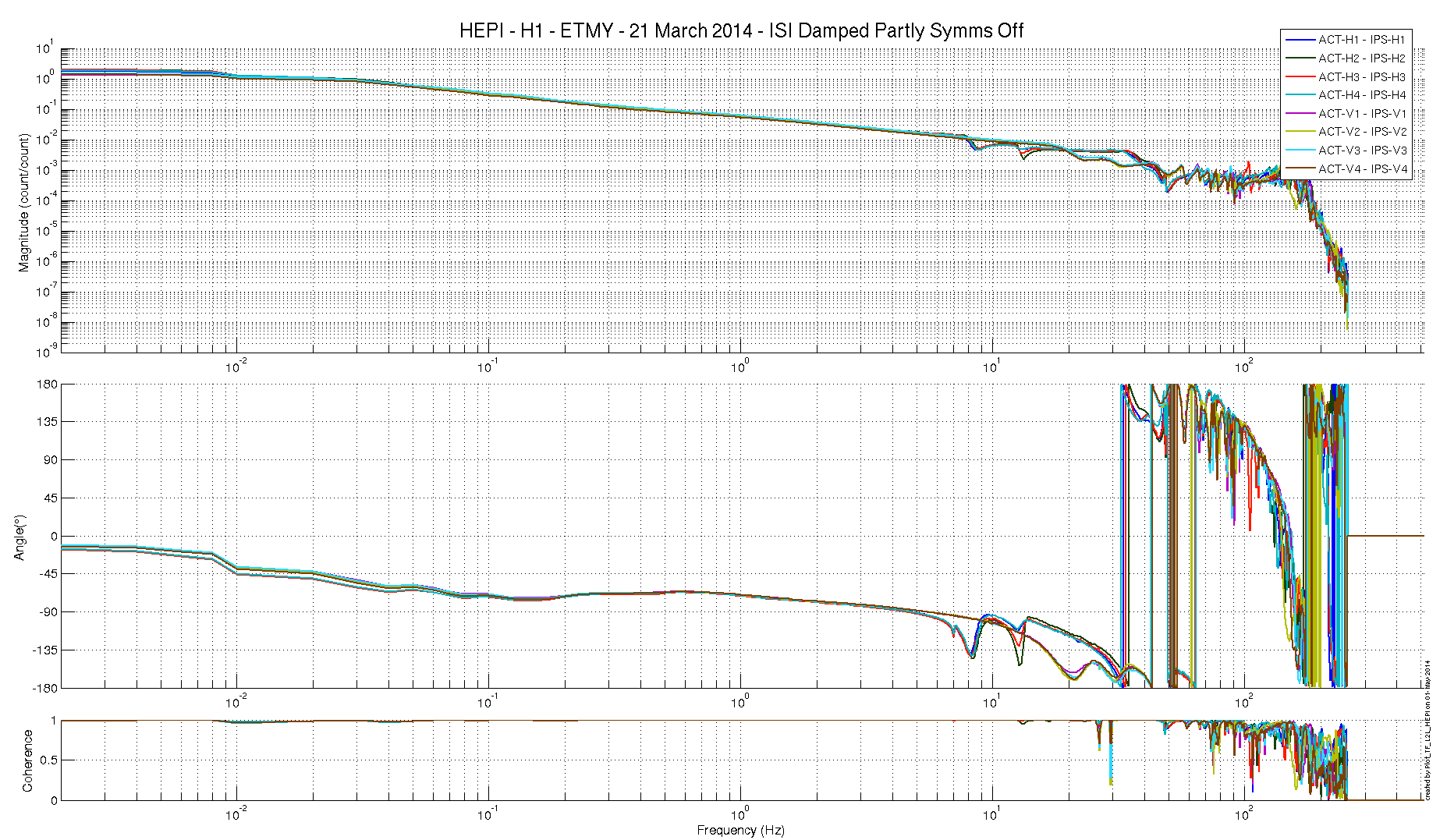 Issues/difficulties/comments regarding this test: – BSC10, SYM filters on—this may be an issue?  Also, started ISI damped but Stage2 tripped at the beginning of the H1 .7—10Hz band, and Stage1 tripped during the V2 2-10mHz TF.  Will rerun w/o sym filter if possible.Version2-- Updating TFs with Symm filters off.Acceptance criteria:On IPS, the phase must be 0º at DCOn geophones, the phase must be 90º at DC—Not sure if this is true, HRIdentical shape in each cornerTest result:	Passed:    X   	Failed:          . Alignment offsets:Those are the IPS readouts that were recorded, after alignment work was performed—These numbers would nominally be all zero because after alignment and we attached the actuator and got a confirm that alignment was good, the IPS would be set to zero.  However, once testing commences, the platforms will settle more, splay out if you will etc.The numbers below are with the platform now in its nominal alignment and where the system operates.  These values are good for the performance of the IPS.  Much above 15000 would start to approach badness where the response loses linearityIssues/difficulties encountered during this test: Readings were retrieved from medms 9 Feb 2015.Acceptance criteria:Values near and certainly above 15000 should be reduced by centering or other action.Test result:	Passed:    X   	Failed:          .California Institute of TechnologyLIGO Project – MS 18-341200 E. California Blvd.Pasadena, CA 91125Phone (626) 395-2129Fax (626) 304-9834E-mail: info@ligo.caltech.eduMassachusetts Institute of TechnologyLIGO Project – NW22-295185 Albany StCambridge, MA 02139Phone (617) 253-4824Fax (617) 253-7014E-mail: info@ligo.mit.eduLIGO Hanford ObservatoryP.O. Box 1970Mail Stop S9-02Richland WA 99352Phone 509-372-8106Fax 509-372-8137LIGO Livingston ObservatoryP.O. Box 940Livingston, LA  70754Phone 225-686-3100Fax 225-686-7189Left Spring (lbs)Right Spring (lbs)Pier 119002110Pier 221852090Pier 321452260Pier 419902250Pier 1Pier 2Pier 3Pier 4Point 1a (Tangential)Point 1b (Tangential)Point 2a (Tangential)Point 2b (Tangential)Point 3 (Radial Back)Point 4 (Radial Front)Point 5 (Vertical)Pier 1Pier 2Pier 3Pier 4Point 1a (Tangential)Point 1b (Tangential)Point 2a (Tangential)Point 2b (Tangential)Point 3 (Radial Back)Point 4 (Radial Front)Point 5 (Vertical)Bracket 1Bracket 2Bracket 3Bracket 3Bracket 3Bracket 3Bracket 3Bracket 3Bracket 3Bracket 3Bracket 3Bracket 3Bracket 3Bracket 3Bracket 3Bracket 3Bracket 3Bracket 3Gap1Gap2Gap3Gap4 aboveGap4 underGap5Gap1Gap2Gap3Gap4 aboveGap4 underGap5Gap1Gap2Gap3Gap4 aboveGap4 underGap5Pier 1Pier 2Pier 3Pier 4Gap#1Gap#2Gap#3Gap#4Pier 1Pier 2Pier 3Pier 4 H1H2H3H4V1V2V3V4Mean (counts)-335-252-281-29312913669283Acceptance+/- 15000+/- 15000+/- 15000+/- 15000+/- 15000+/- 15000+/- 15000+/- 15000H1H2H3H4V1V2V3V4H19811-3311-821-3436-74-23978112H2-30519704-3725-755-19314420250H3-737-33589810-31627256-88-256H4-3396-771-3409989415977-302-58V1-104-1608417668101449-17941037V2-2361824764151070361046-1836V3132243-100-279-1803108867881402V4168103-299-51196-196015547382SlopesOffsetsH11.910-757H22.0812180H32.071-837H42.0038V11.383529V21.409911V31.526358V41.425837HorizontalVerticalVerticalVerticalVerticalVerticalGap #1Gap #2Gap #3Gap #1Gap #2Gap #3Pier 1Pier 2Pier 3Pier 4Band (Hz)ResAmplitudeNrepsTime (s)Time (min)Time (h)500-10000.251.0x1500 – 15002504176*69.61*100 - 5000.51.0x4000 – 40002504176*69.61.2*10 - 1000.251.0x4000 – 40002006592*109.91.8*0.7 - 100.051.0x4000 – 40007512320*205.33.4*0.1 - 0.70.0251.0x4000 – 40003010080*168.02.8*0.01 - 0.10.011.0x4000 – 4000108960*149.32.5*0.002 - 0.010.0021.0x4000 – 4000212160*202.73.4*16.1*IPS Readouts HEPI IsolatedCartesian DOFTARGETH1-2575X145400H22020Y29500H31650Z-144800H4-4360RX-10900V1-4060RY8400V2-2650RZ6700V3-2640HP-24200V4-2450VP-9900